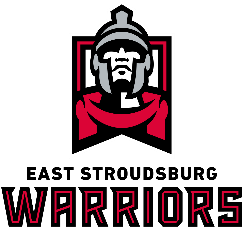 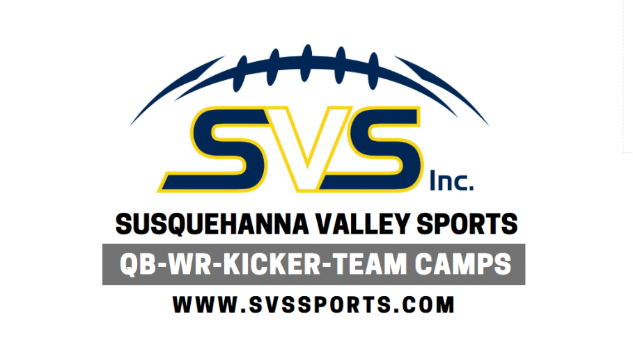 2024 COACHES TEAM CAMP CHECKLISTEast Stroudsburg UniversityRESERVE YOUR 2024 CAMP DATE BY CONTACTING JIM CANTAFIO ASAP. Email- Jim@svssports.com ; Cell- 717-468-7185 Camp Applications are located on the SVS Website; COACHES MUST DOWNLOAD APPLICATION AND DISTRIBUTE TO PLAYERS at www.svssports.comCOACHES MUST COLLECT ALL CAMP APPLICATIONS FOR ENTIRE TEAM AND MAIL AS ONE PACKAGE. Please mail to Jim Cantafio, 133 Bank Barn Lane, Lancaster, PA 17602 by June 20th. DO NOT have player’s mail applications in individually. Coaches will mail camp applications to Jim Cantafio. Please mail team roster with application. The roster must include players name and address. COACHES MUST SUBMIT A COMPLETE ROSTER OF ALL PLAYERS BY JUNE 20th. Please email the rosters to jim@svssports.com. The roster must include all players names and addresses. We need to provide host colleges a copy of everyone’s roster for security reasons. TEAM CAMP POLICY. ALL SCHOOLS WILL BE REQUIRED TO PUT DOWN A $250.00 TEAM SECURITY DEPOSIT TO ATTEND TEAM CAMP. THIS $250 SECURITY DEPOSIT MUST BE RECEIVED BY MAY 30th. All security deposits are to be made payable to Jim Cantafio. Note: Players are not required to put down an individual security deposit. In the event that there are damages, room keys lost, meal cards lost SVS will deduct the costs from the team security deposit. FULL SECURITY DEPOSITS WILL BE RETURNED IF THERE ARE NO DAMAGES, ROOM KEYS OR MEAL CARDS LOST. Expect deposits to be returned by September. Please mail your security deposit to: Jim Cantafio 133 Bank Barn Lane Lancaster, PA 17602. We appreciate your understanding in this matter. ALL COACHES ATTENDING CAMP WITH THEIR TEAM MUST PROVIDE A COPY OF THEIR CHILD ABUSE CLEARANCE TO PARTICIPATE IN CAMP. A letter from your Athletic Director certifying that all coaches in camp have their clearances on file with your school district. We do not need individual clearances for every coach in camp. Due June 20th. Trainers will be provided. You must bring your own tape if players need to be taped. COACHES ARE RESPONSIBLE FOR DORM SUPERVISION OF THEIR PLAYERS DURING CAMP. In most cases, damage to dorm happens when coaches do not supervise their players.  SHAVING CREAM AND POWDER FIGHTS IN DORMS WILL RESULT IN A $100.00 COLLEGE CLEANING FEE. HEAD COACHES WILL BE PAID A SALARY FOR THEIR TIME AT CAMP. A salary schedule will be emailed to you. Room and Board Policy will also be mailed. FOOTBALLS – YOU WILL NEED TO BRING YOUR OWN FOOTBALLS. Please make sure your school name is noted on them. Bring jerseys or scrimmage vests. Bring Cones if needed. Blocking bags or shields. Water coolers and bottles (water hook-up is available on the field) You must provide your own water jugs and bottles.Extra team roster in case of emergency VERY IMPORTANT: Please make sure Part II of Camp Application (Medical Information) is completely filled out for every player. Any questions please call Jim Cantafio at 717-468-7185. HELMETS – WE ENCOURAGE ALL TEAMS IF POSSIBLE TO BRING THEIR HELMETS TO CAMP. AIR CONDITIONED DORMS – All rooms are air conditioned. CAMP NUMBER ESTIMATE DAY. All Coaches must provide SVS with the estimated number of Coaches and players attending Camp by March 15th. You will not be held to this number. We have to reserve dorm space by March 30th. CAMP LOCK IN DAY IS JUNE 20TH. You must lock in the number of players and Coaches attending. After the 20th, it will be very difficult to add players. Chances are you will not be allowed. After you lock in, you will receive an email from the University to finish the registration process. You will assign rooms online using your lock in numbers. CAMP PAYMENTS ARE DUE BY JUNE 20TH.. Registrations are to be mailed to Jim Cantafio, 133 Bank Barn Lane, Lancaster, PA 17602. Mail all applications together. No personal checks. Money orders made payable to Jim Cantafio or a Booster Club check. COACHES MUST MAKE SURE that ALL MEDICAL INFORMATION is provided and CAMP WAIVER is signed.     